Муниципальное казённое общеобразовательное учреждение «Средняя общеобразовательная школа №8» Левокумского муниципального округаСтавропольского краяУрок математики 3 класспо теме«Цена, количество, стоимость»Разработчик:  учитель начальных классовУмаханова Э.Н.2020г.Методы обучения:- по характеру учебно-познавательной деятельности: технология  проблемного  диалога.- по способу организации и осуществления познавательной деятельности: словесные, наглядные, практические.- по степени педагогического управления со стороны учителя: методы опосредованного управления учебно-познавательной деятельностью учащихся с помощью источников информации.Технологии, используемые на уроке: диалогическая, ИКТ, личностно-ориентированная, здоровьесберегающая, игровая, моделированное обучение, коллективная мыслительная деятельность.Планируемые результаты:Предметные: ввести понятия цены, количества и стоимости товара, развивать умение решать текстовые задачи,применять полученные знания на практике, в самостоятельной работе.Метапредметные:Личностные УУД: учить применять полученные знания в жизненных ситуациях, адекватно оценивать себя, формировать общее представление о моральных нормах поведения, положительное эмоциональное отношение к школе и учебной деятельностиРегулятивные УУД: учить видеть проблему, формулировать ее, ставить цели, которые нужно достичь на уроке, планировать свою деятельность, направленную на достижение этих целей, проговаривать последовательность действий, осуществлять рефлексию относительно полученного результата, оценивать деятельность  по достижению поставленных целей.Познавательные УУД: учить самостоятельно открывать знания, добывать информацию и работать с ней, преобразовывать информацию.Коммуникативные УУД: Совершенствовать умения  слушать, понимать других,  вступать в диалог с учителем, сверстниками, выражать свои мысли, строить продуктивное взаимодействие и сотрудничество со сверстниками, управлять своим поведением и партнера; формировать умение строить речевое высказывание в соответствии с поставленными задачами.ТЕХНОЛОГИЧЕСКАЯ КАРТА УРОКАОрганизация пространстваI этап. Организационный момент.Мотивация к учебной деятельности.II этап. Актуализация знанииIII этап. Учебно-познавательная деятельность.IVэтап. Работа по теме урока.V Этап. Рефлексия учебной деятельности на уроке.Предмет:МатематикаМатематикаМатематикаКласс:3 3 3 Дата проведения:11.12.2020г.11.12.2020г.11.12.2020г.УМК:«Школа России»«Школа России»«Школа России»Тема урока:Цена, количество, стоимостьЦена, количество, стоимостьЦена, количество, стоимостьТип урока:Урок открытия новых знаний, обретения новых умений и навыковУрок открытия новых знаний, обретения новых умений и навыковУрок открытия новых знаний, обретения новых умений и навыковЦель урока: формирование представления о величинах «стоимость», «цена», «количество».формирование представления о величинах «стоимость», «цена», «количество».формирование представления о величинах «стоимость», «цена», «количество».Планируемый результатПредметныеМетапредметныеЛичностныеПланируемый результатввести понятия цены, количества и стоимости товара  развивать умения решать текстовые задачиизвлекать необходимую информацию;совершенствовать умения  слушать, понимать других,  вступать в диалог с учителем, сверстниками, выражать свои мысли, строить продуктивное взаимодействие и сотрудничество со сверстниками, управлять своим поведением и партнера; учить видеть проблему, формулировать ее, ставить цели, которые нужно достичь на уроке, планировать свою деятельность, направленную на достижение этих целейучить самостоятельно открывать знания, добывать информацию и работать с ней, преобразовывать информацию.учить применять полученные знания в жизненных ситуациях, адекватно оценивать себя, формировать общее представление о моральных нормах поведения, положительное эмоциональное отношение к школе и учебной деятельностиПонимать и сохранять в памяти учебную задачу урока;Осознавать личную ответственность за получение знаний, за правильный выбор.Технологии:проблемно-диалогическая, ИКТ, личностно-ориентированная, , игровая,моделированное обучение, коллективная мыслительная деятельность.проблемно-диалогическая, ИКТ, личностно-ориентированная, , игровая,моделированное обучение, коллективная мыслительная деятельность.проблемно-диалогическая, ИКТ, личностно-ориентированная, , игровая,моделированное обучение, коллективная мыслительная деятельность.Межпредметные связиФормы работыРесурсыОкружающии мир (беседа о профессии продавца,о походе в магазин)Русскии язык(словарная работа)Фронтальная,  в малых группах,индивидуальная.1.Компьютер, мультимедийный проектор, интерактивная доска.2. Слайды по теме урока, выполненные учителем.3. раздаточный материал для учащихся.4.Демонстрационный материал (витрина магазина)Цель этапаДеятельность учителяДеятельность обучающихсяФормируемые УУД Цель: создать благоприятный эмоциональный микроклимат, заинтересовать учащихсяПрозвенел звонок и смолк. Начинается урок.Пусть сегодня для нас  всех, На урок придёт успех!Поприветствуем гостей!С ними будет нам вдвойне теплей, Пожелаем всем удачиИ успешности в придачу. Тихо все за парты сели На меня все посмотрели!- Ребята, поднимите руку, кто любит ходить в магазин?Почему?- А чтобы ходить в магазин, что нужно уметь?Знать?-В роли кого вы в магазине?- А кроме покупателей,  люди какой профессии обязательно присутствуют в магазине?-Да, им тоже нужно правильно и быстро считать.-Ребята, мы сегодня с вами тоже отправимся в магазин, но как вы уже сами сказали, необходимо хорошо считать, следовательно с какого этапа нам стоит начать урок?- Правильно и мы начнём наш урок с устного счета.- Логические цепочки           5+9-8+9-8+5-6+7-4=         75-25+16-40+14-33=- Нам на уроке пригодятся правила.2.Как найти неизвестное слагаемое?3.Как найти уменьшаемое?4.Как называется сумма одинаковых слагаемых?5.Как найти площадь прямоугольника?6.Найди площадь квадрата со стороной 10 см.7. Назовите геометрические фигуры.8. У каких фигур нельзя найти площадь и периметр. -Молодцы!Приветствуют учителя. Организуют своё рабочее место, проверяют наличие необходимых учебных принадлежностейРассматривают карточки и называют то, что взяли бы на урок.Отвечают на вопросы учителя.(считать быстро и правильно, знать правила этикета и и.т.)(В роли покупателя.)(Продавцы.)(С устного счета.)Хочешь сказать, не шуми, ты только руку подними.(овал, круг)Метапредметные (УУД)регулятивные:-волевая саморегуляция;- овладевать умением прогнозировать;коммуникативные:- планирование учебного сотрудничества с учителем и со                         сверстниками.;личностные:- выражение положительного отношения к процессу познания и одноклассникам, проявление внимания.-действие смыслообразованияЦель этапаДеятельность учителяДеятельность обучающихсяФормируемые УУД Цель: повторить имеющиеся у учащихся знания и умения, необходимые для введения новой темы. продемонстрировать знания устных приёмов  умножения и деления на однозначное число,  сравнение величинИндивидуальная работа. Самопроверка.На  доске, ребята, запись чисел  11  12  20-Что можете сказать про эту запись-А кто самый внимательный и скажет, как эти числа связаны  с сегодняшним днем?Работа в тетради.( слайд 2)11 декабря.Классная работа.-Минутка чистописание цифра 11, пропишите ее через клетку до середины строки, а теперь запишите 111220. Какое число получилось?- Положите ручки посередине тетради, перышком к доске.Работа в паре.-У вас на столах, ребята, есть карточки.   - Решите примеры и отгадайте зашифрованное слово и расположите числа в порядке убывания.(слайд 3)4 х 3 = 12       56 : 7 = 8 6 х 6 =  369 : 3 =3 10 х 7 = 70     42 : 7 =681 : 9 =9-Проверяем.         (слайд 4)-Молодцы!(слайд 5)-Ребята, какие бывают деньги?(слайд 6)-Сколько копеек в 1 рубле?(1р=100коп.)-Работа с величинами( записано на доске)2р.=__коп.5р.=___коп.3р.=___коп.400 коп.=___р(один человек работает у доски)-Все, потренировались. Положили ручки. -Идем в магазин!Отвечают на вопросы учителя.(Это числа, их три, четные и нечетные)(Это сегодняшняя дата)Беру тетрадку – раз,Кладу наклоном два …Записываем сегодняшнее число.(Записывают число, классная работа.)Проверяем посадку.Отвечают на вопросы учителя.-Деньги бывают бумажными и монеты.Работают в тетрадях. Проверяют себя вместе с учителем и учащимся у доски.Проверяем осанкуМетапредметные (УУД)познавательные:- ориентироваться в своей системе знаний (определять границы знания/незнания);регулятивные:- осуществлять самоконтроль;- овладевать умением прогнозировать;- высказывать свое предположение на основе учебного материала;коммуникативные:- слушать и понимать речь учителя;- умение осознанно и произвольно стоить речевое высказывание;личностные:-оценивать усваиваемое содержание учебного материала (исходя из личностных ценностей); - определять общие для всех правила поведения;Цель этапаДеятельность учителяДеятельность обучающихсяФормируемые УУД Цель: организация коммуникативного взаимодействия для восприятия нового материала. Физкультминутка.(слайд 7)-В какой магазин мы пришли?-Как догадались?-Когда вы покупаете товар, что просит у вас продавец?-Чем вы рассчитываетесь за покупку?-Так зачем нам нужны деньги?-Как вы определите, сможете ли вы купить какой-либо предмет или нет?- Как вы узнаёте, сколько стоит 1 предмет, глядя на витрину? (по ценникам)(на доске карточка ЦЕНА)-Хорошо, а что такое цена?-А можно купить 4 или 5 тетрадей?- Как назвать одним словом число тетрадей, которые покупатель хочет приобрести?(КОЛИЧЕСТВО)- Ребята, как назвать одним словом, сколько стоят все предметы? (СТОИМОСТЬ)-Ну, а теперь, я думаю, вы сможете назвать какова же тема нашего урока?-Правильно, молодцы. (слайд 8)Тема нашего урока «Решение задач с величинами «цена», «количество», «стоимость».-Какие вопросы мы будем рассматривать на уроке?-Что такое цена, количество, стоимость? -В чем они измеряются и как их найти? - Перед тем, как мы продолжим, давайте отдохнём.(слайд 9)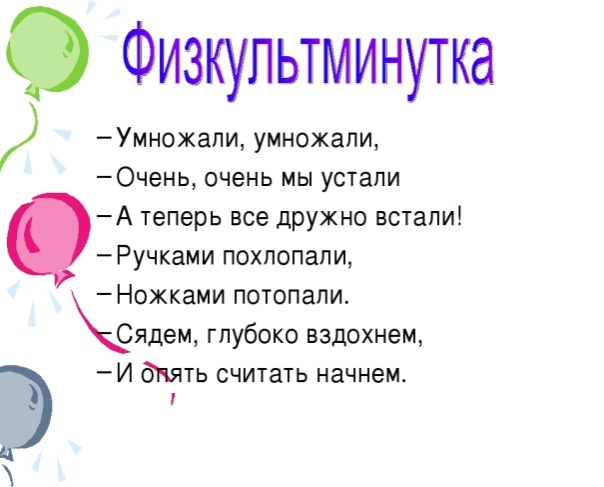 Отвечают на вопросы учителя.-В магазин канцтоваров.-Там продаются ручки, ластики, тетради и т.д.- Оплатить стоимость покупки.- Деньгами.- Для расчётов за покупку, при купле-продаже.-Мы можем определить, если посмотрим на цену.-Цена- это сколько стоит один предмет.-Да.-Количество - несколько предметов, число предметов.Стоимость – это количество денег, которые нужно заплатить за всю покупку.- Тема нашего урока «Цена, количество, стоимость».- Что такое цена, количество, стоимость. В чем измеряются цена, количество, стоимость. Как найти цену, количество и стоимость.)Активно отдыхают.Метапредметные (УУД)регулятивные: -целеполагание как постановка учебной задачи;- под руководством учителя планировать свою деятельность на уроке; познавательные: -ориентироваться в своей системе знаний (определять границы знания/незнания);-поиск и выделение необходимой информации; -построение логической цепи рассуждений, анализ, синтез; знаково - символическое  - моделирование; - выбор наиболее эффективных способов решения задач в зависимости от конкретных условий;коммуникативные:-точно и полно выражать свои мысли;личностные:устанавливать связь между целью учебной деятельности и ее мотивом (зачем?).Цель этапаДеятельность учителяДеятельность обучающихсяФормируемые УУД Цель: ознакомить с понятиями цена, количество, стоимость; научить находить стоимость товара, закрепить полученные знания.-Итак, что такое «цена», «количество» и « стоимость»?-Откройте учебник на стр. 72, №1.(слайд 10)- Прочитайте, что нужно сделать.-Какие величины используются в задаче? Запишите у себя в тетрадяхО чём говорится в задаче?-Сколько стоит одно пирожное?-Сколько их было на подносе?- Что надо найти? - Как найти стоимость? Цена      Количество        Ст.4р. 	6шт.                         ?4х6=24(р.) стоят 6шт. П. Следующая задача. Цена      Количество        Ст.4р. 	?                       24р.- Как же найти количество? 24:4= 6 (шт.) количество П.  - И третий вопрос задачи.- Как найти цену?Цена      Количество        Ст.  ?         6шт.                        24р24:6=4(р.) цена одной П.-С какими  понятиями мы с вами  познакомились на уроке?  Где вам это пригодиться?- Значит, надо нам хорошо научиться решать такие задачи. Предлагаю закрепить дома.-Запишите домашнее задание. Стр.72, №3,4.- цена, количество и стоимость-это величины.- Цена, количество, стоимость. -В задаче говорится о пирожных. -4р.6 шт.Стоимость.- Чтобы найти стоимость, нужно цену умножить на количество.Чтобы найти количество, нужно стоимость разделить на цену.- Чтобы найти цену, надо стоимость разделить на количество.-- Цена, количество, стоимостьМетапредметные(УУД)коммуникативные:-слушать и понимать речь других; формировать умения договариваться и приходить к общему решению в совместной деятельности; -учитывать разные мнения и стремиться к координации различных позиций в сотрудничестве;познавательные: -строить речевое высказывание в устной форме; -выдвигать гипотезу;-устанавливать причинно-следственные связи; -делать обобщение; -искать и выделять необходимую информацию; -моделировать информацию;-выходить из проблемной ситуации, пользуясь личным опытом-творчески подходить к решению задачирегулятивные: -высказывать свое предположение на основе учебного материала; -осуществлять самоконтроль; совместно с учителем и одноклассниками давать цену своей деятельности на уроке.Цель этапаДеятельность учителяДеятельность обучающихсяФормируемые УУД Цель:. организовать рефлексию и самооценку учениками учебной деятельности, поставить цели на следующий урокИтак, ребята какая была тема урока?Какую цель мы поставили перед собой? -Давайте еще раз повторим.Как найти количество? стоимость? цену?-Хорошо.(слайд 11)(слайд 12-14)-Можно ли сказать, что вы хорошо научились решать задачи такого вида?-Оцените свою работу на уроке, пользуясь словами:Я узнал…Мне было интересно…Мне понравилось…-Пользуясь цветными смайликами, покажите, на сколько вы поняли тему урока.Красный –было сложно, оценка 3Желтый-почти разобрался. оценка -4Зеленый-мне все понятно, оценка-5Спасибо за урок!Паролем для выхода на перемену таблица умножения и деления на 4.-Тема  урока «Решение задач с величинами «цена», «количество», «стоимость».Наша цель была узнать, что такое цена, количество и стоимость? Как из можно найти?Обобщают.Высказывают свое мнение об уроке.Производят оценку полученных знании.Показывают.Метапредметные (УУД)регулятивные:-формулировать цели на следующие уроки- давать оценку деятельности на уроке совместно с учителем и одноклассниками;-выделять и осознавать то, что уже усвоено и что нужно еще усвоить.